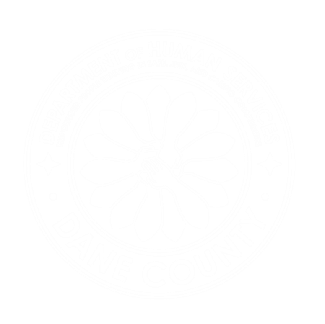 Dane County Department of Human Services-Behavioral Health DivisionYouth Crisis Stabilization Services Face SheetSubmit with Referral to: YouthConnect@countyofdane.com Date:Date:Client Legal Name:Client Legal Name:Client Legal Name:Client Legal Name:Client Legal Name:Client Legal Name:Client Legal Name:Client Legal Name:Client Legal Name:Preferred Name:Preferred Name:Preferred Name:Preferred Name:Preferred Name:Preferred Name:Preferred Name:Preferred Name:Preferred Name:Preferred Name:Preferred Name:Preferred Name:Preferred Name:Preferred Name:SSN: SSN: DOB:DOB:DOB:DOB:DOB:DOB:DOB:Gender Identity: Gender Identity: Gender Identity: Gender Identity: Gender Identity: Address:Address:Address:Address:Phone:Phone:Phone:Phone:Phone:Phone:Parent/Guardian Name:Parent/Guardian Name:Parent/Guardian Name:Parent/Guardian Name:Parent/Guardian Name:Parent/Guardian Name:Parent/Guardian Name:Parent/Guardian Name:Parent/Guardian Name:Parent/Guardian Name:Parent/Guardian Name:Phone:Phone:Phone:Phone:Phone:Phone:Address (if different):Address (if different):Address (if different):Address (if different):Address (if different):Address (if different):Address (if different):Address (if different):Address (if different):Address (if different):Email:Email:Email:Email:Email:Email:Person Completing Referral: Person Completing Referral: Person Completing Referral: Person Completing Referral: Person Completing Referral: Person Completing Referral: Person Completing Referral: Person Completing Referral: Person Completing Referral: Person Completing Referral: Person Completing Referral: Person Completing Referral: Person Completing Referral: Contact Information:Contact Information:Contact Information:Contact Information:Contact Information:Contact Information:Contact Information:Contact Information:Other Sources of Information:Other Sources of Information:Other Sources of Information:Other Sources of Information:Other Sources of Information:Other Sources of Information:Other Sources of Information:Other Sources of Information:Other Sources of Information:Other Sources of Information:Other Sources of Information:Other Sources of Information:Other Sources of Information:Other Sources of Information:Insurance:  Insurance:  Insurance:  Insurance:    None  None  None  None  None  None  None  None  None  Medicaid/BadgerCare  Medicaid/BadgerCare  Medicaid/BadgerCare  Medicaid/BadgerCare  Medicaid/BadgerCare  Medicaid/BadgerCare  Medicaid/BadgerCare  Medicaid/BadgerCare  Medicaid/BadgerCare  Medicaid/BadgerCare  Medicaid/BadgerCare  Medicaid/BadgerCare  Medicaid/BadgerCare  Medicaid/BadgerCare  Medicaid/BadgerCare  Medicaid/BadgerCare  Medicaid/BadgerCare  Medicaid/BadgerCare  Medicaid/BadgerCare  Medicaid/BadgerCare  Medicaid/BadgerCare  Medicaid/BadgerCare  Private/HMO  Private/HMO  Private/HMO  Private/HMO  Private/HMO  Private/HMO  Private/HMO  Private/HMO  Private/HMO  Private/HMO  Private/HMO  Private/HMO  Private/HMO  Private/HMO  Private/HMO  Private/HMO  Private/HMO  Private/HMO  Private/HMOPolicy/Subscriber Number #:Policy/Subscriber Number #:Policy/Subscriber Number #:Policy/Subscriber Number #:Policy/Subscriber Number #:Policy/Subscriber Number #:Policy/Subscriber Number #:Policy/Subscriber Number #:Policy/Subscriber Number #:Policy/Subscriber Number #:Policy/Subscriber Number #:Policy/Subscriber Number #:Policy/Subscriber Number #:Policy/Subscriber Number #:Current School:Current School:Current School:Current School:Current School:Current School:Current School:Current School:Current School:Current School:  IEP  IEP  IEP  IEP  504  504  504  504Primary Contact:Primary Contact:Primary Contact:Primary Contact:Primary Contact:Primary Contact:Primary Contact:Primary Contact:Primary Contact:Primary Contact:Primary Contact:Primary Contact:Primary Contact:Primary Contact:Phone/Email:Phone/Email:Phone/Email:Phone/Email:Phone/Email:Phone/Email:Phone/Email:Phone/Email:Phone/Email:Phone/Email:Is Youth Currently Hospitalized:Is Youth Currently Hospitalized:Is Youth Currently Hospitalized:Is Youth Currently Hospitalized:Is Youth Currently Hospitalized:Is Youth Currently Hospitalized:Is Youth Currently Hospitalized:Is Youth Currently Hospitalized:Is Youth Currently Hospitalized:Is Youth Currently Hospitalized:Is Youth Currently Hospitalized:Is Youth Currently Hospitalized:Is Youth Currently Hospitalized:Is Youth Currently Hospitalized:Is Youth Currently Hospitalized:Is Youth Currently Hospitalized:Is Youth Currently Hospitalized:  Yes  Yes  Yes  Yes  Yes  Yes  No  No  No  No  No  No  No  NoAdmission Date:Admission Date:Admission Date:Admission Date:Admission Date:Admission Date:Admission Date:Admission Date:Admission Date:Admission Date:Admission Date:Admission Date:Pending Discharge Date:Pending Discharge Date:Pending Discharge Date:Pending Discharge Date:Pending Discharge Date:Pending Discharge Date:Pending Discharge Date:Pending Discharge Date:Pending Discharge Date:Pending Discharge Date:Pending Discharge Date:Pending Discharge Date:Pending Discharge Date:Pending Discharge Date:Pending Discharge Date:Pending Discharge Date:Pending Discharge Date:Pending Discharge Date:Pending Discharge Date:Pending Discharge Date:Pending Discharge Date:Pending Discharge Date:Pending Discharge Date:Pending Discharge Date:Pending Discharge Date:Pending Discharge Date:Pending Discharge Date:Pending Discharge Date:Pending Discharge Date:Pending Discharge Date:Pending Discharge Date:Pending Discharge Date:Pending Discharge Date:Pending Discharge Date:Hospital Name:Hospital Name:Hospital Name:Hospital Name:Hospital Name:Hospital Name:Hospital Name:Hospital Name:Hospital Name:Hospital Name:Hospital Name:Hospital Name:Hospital Name:Hospital Name:Hospital Name:Hospital Name:Hospital Name:Hospital Name:Hospital Name:Hospital Name:Social Worker Name / Contact Information:Social Worker Name / Contact Information:Social Worker Name / Contact Information:Social Worker Name / Contact Information:Social Worker Name / Contact Information:Social Worker Name / Contact Information:Social Worker Name / Contact Information:Social Worker Name / Contact Information:Social Worker Name / Contact Information:Social Worker Name / Contact Information:Social Worker Name / Contact Information:Social Worker Name / Contact Information:Social Worker Name / Contact Information:Social Worker Name / Contact Information:Social Worker Name / Contact Information:Social Worker Name / Contact Information:Social Worker Name / Contact Information:Social Worker Name / Contact Information:Social Worker Name / Contact Information:Social Worker Name / Contact Information:Social Worker Name / Contact Information:Social Worker Name / Contact Information:Social Worker Name / Contact Information:Social Worker Name / Contact Information:Social Worker Name / Contact Information:Social Worker Name / Contact Information:Current Legal systems or any mandated services (Check all that apply):Current Legal systems or any mandated services (Check all that apply):Current Legal systems or any mandated services (Check all that apply):Current Legal systems or any mandated services (Check all that apply):Current Legal systems or any mandated services (Check all that apply):Current Legal systems or any mandated services (Check all that apply):Current Legal systems or any mandated services (Check all that apply):Current Legal systems or any mandated services (Check all that apply):Current Legal systems or any mandated services (Check all that apply):Current Legal systems or any mandated services (Check all that apply):Current Legal systems or any mandated services (Check all that apply):Current Legal systems or any mandated services (Check all that apply):Current Legal systems or any mandated services (Check all that apply):Current Legal systems or any mandated services (Check all that apply):Current Legal systems or any mandated services (Check all that apply):Current Legal systems or any mandated services (Check all that apply):Current Legal systems or any mandated services (Check all that apply):Current Legal systems or any mandated services (Check all that apply):Current Legal systems or any mandated services (Check all that apply):Current Legal systems or any mandated services (Check all that apply):Current Legal systems or any mandated services (Check all that apply):Current Legal systems or any mandated services (Check all that apply):Current Legal systems or any mandated services (Check all that apply):Current Legal systems or any mandated services (Check all that apply):Current Legal systems or any mandated services (Check all that apply):Current Legal systems or any mandated services (Check all that apply):Current Legal systems or any mandated services (Check all that apply):Current Legal systems or any mandated services (Check all that apply):Current Legal systems or any mandated services (Check all that apply):Current Legal systems or any mandated services (Check all that apply):Current Legal systems or any mandated services (Check all that apply):Current Legal systems or any mandated services (Check all that apply):Current Legal systems or any mandated services (Check all that apply):Current Legal systems or any mandated services (Check all that apply):Current Legal systems or any mandated services (Check all that apply):Current Legal systems or any mandated services (Check all that apply):Current Legal systems or any mandated services (Check all that apply):Current Legal systems or any mandated services (Check all that apply):Current Legal systems or any mandated services (Check all that apply):Current Legal systems or any mandated services (Check all that apply):Current Legal systems or any mandated services (Check all that apply):Current Legal systems or any mandated services (Check all that apply):  CPS  CPS  Chapter 51  Chapter 51  Chapter 51  Chapter 51  Chapter 51  Chapter 51  Chapter 51  Chapter 51  Chapter 51  Chapter 51  Treatment/Diversion     Treatment/Diversion     Treatment/Diversion     Treatment/Diversion     Treatment/Diversion     Treatment/Diversion     Treatment/Diversion     Treatment/Diversion     Treatment/Diversion     Treatment/Diversion     Treatment/Diversion     Treatment/Diversion     Treatment/Diversion     Treatment/Diversion     Treatment/Diversion     Treatment/Diversion     Treatment/Diversion     Treatment/Diversion     Treatment/Diversion     Treatment/Diversion     Treatment/Diversion     N/A  N/A  N/A  N/A  N/A  N/A  N/A  N/A  N/ASocial Worker Name / Contact Information:Social Worker Name / Contact Information:Social Worker Name / Contact Information:Social Worker Name / Contact Information:Social Worker Name / Contact Information:Social Worker Name / Contact Information:Social Worker Name / Contact Information:Social Worker Name / Contact Information:Social Worker Name / Contact Information:Social Worker Name / Contact Information:Social Worker Name / Contact Information:Social Worker Name / Contact Information:Social Worker Name / Contact Information:Social Worker Name / Contact Information:Social Worker Name / Contact Information:Social Worker Name / Contact Information:Social Worker Name / Contact Information:Social Worker Name / Contact Information:Social Worker Name / Contact Information:Social Worker Name / Contact Information:Social Worker Name / Contact Information:Immediate Supports Needed/Identified (by youth/family):Immediate Supports Needed/Identified (by youth/family):Immediate Supports Needed/Identified (by youth/family):Immediate Supports Needed/Identified (by youth/family):Immediate Supports Needed/Identified (by youth/family):Immediate Supports Needed/Identified (by youth/family):Immediate Supports Needed/Identified (by youth/family):Immediate Supports Needed/Identified (by youth/family):Immediate Supports Needed/Identified (by youth/family):Immediate Supports Needed/Identified (by youth/family):Immediate Supports Needed/Identified (by youth/family):Immediate Supports Needed/Identified (by youth/family):Immediate Supports Needed/Identified (by youth/family):Immediate Supports Needed/Identified (by youth/family):Immediate Supports Needed/Identified (by youth/family):Immediate Supports Needed/Identified (by youth/family):Immediate Supports Needed/Identified (by youth/family):Immediate Supports Needed/Identified (by youth/family):Immediate Supports Needed/Identified (by youth/family):Immediate Supports Needed/Identified (by youth/family):Immediate Supports Needed/Identified (by youth/family):Immediate Supports Needed/Identified (by youth/family):Immediate Supports Needed/Identified (by youth/family):Immediate Supports Needed/Identified (by youth/family):Immediate Supports Needed/Identified (by youth/family):Immediate Supports Needed/Identified (by youth/family):Immediate Supports Needed/Identified (by youth/family):Immediate Supports Needed/Identified (by youth/family):Immediate Supports Needed/Identified (by youth/family):Immediate Supports Needed/Identified (by youth/family):Immediate Supports Needed/Identified (by youth/family):Immediate Supports Needed/Identified (by youth/family):Immediate Supports Needed/Identified (by youth/family):Immediate Supports Needed/Identified (by youth/family):Immediate Supports Needed/Identified (by youth/family):Immediate Supports Needed/Identified (by youth/family):Immediate Supports Needed/Identified (by youth/family):  Psychiatry  Psychiatry  Psychiatry  Psychiatry  Psychiatry  Psychiatry  Psychiatry  Psychiatry  Psychiatry  Psychological Evaluation  Psychological Evaluation  Psychological Evaluation  Psychological Evaluation  Psychological Evaluation  Psychological Evaluation  Psychological Evaluation  Psychological Evaluation  Crisis Planning/Intervention  Crisis Planning/Intervention  Crisis Planning/Intervention  Crisis Planning/Intervention  Crisis Planning/Intervention  Crisis Planning/Intervention  Crisis Planning/Intervention  Crisis Planning/Intervention  Crisis Planning/Intervention  Crisis Planning/Intervention  Crisis Planning/Intervention  Crisis Planning/Intervention  Crisis Planning/Intervention  Crisis Planning/Intervention  Crisis Planning/Intervention  Crisis Planning/Intervention  Family/Parent Peer Support  Family/Parent Peer Support  Family/Parent Peer Support  Family/Parent Peer Support  Family/Parent Peer Support  Family/Parent Peer Support  Family/Parent Peer Support  Family/Parent Peer Support  Family/Parent Peer Support  Family/Parent Peer Support  Family/Parent Peer Support  Family/Parent Peer Support  Family/Parent Peer Support  Family/Parent Peer Support  Family/Parent Peer Support  Family/Parent Peer Support  Family/Parent Peer Support  Family/Parent Peer Support  Family/Parent Peer Support  Family/Parent Peer Support  Family/Parent Peer Support  Family/Parent Peer Support  Family/Parent Peer Support  Family/Parent Peer Support  MH System Navigation/Coordination  MH System Navigation/Coordination  MH System Navigation/Coordination  MH System Navigation/Coordination  MH System Navigation/Coordination  MH System Navigation/Coordination  MH System Navigation/Coordination  MH System Navigation/Coordination  MH System Navigation/Coordination  MH System Navigation/Coordination  MH System Navigation/Coordination  MH System Navigation/Coordination  MH System Navigation/Coordination  MH System Navigation/Coordination  Therapist  Therapist  Therapist  Therapist  Therapist  Discharge Planning  Discharge Planning  Discharge Planning  Discharge Planning  Discharge Planning  Discharge Planning  Discharge Planning  Discharge Planning  Discharge Planning  Discharge Planning  Discharge Planning  Discharge Planning  Discharge Planning  Discharge Planning  Discharge Planning  Respite   Respite   Respite   Respite   Respite   Respite   Respite   Respite   Respite   Respite   Respite   Respite   Other  Other  Other  Other  Other  Other  Other  OtherCurrent Natural & Community Supports:Current Natural & Community Supports:Current Natural & Community Supports:Current Natural & Community Supports:Current Natural & Community Supports:Current Natural & Community Supports:Current Natural & Community Supports:Current Natural & Community Supports:Current Natural & Community Supports:Current Natural & Community Supports:Current Natural & Community Supports:Current Natural & Community Supports:Current Natural & Community Supports:Current Natural & Community Supports:Current Natural & Community Supports:Current Natural & Community Supports:Current Natural & Community Supports:Current Natural & Community Supports:Current Natural & Community Supports:Current Natural & Community Supports:Current Natural & Community Supports:Current Natural & Community Supports:Current Natural & Community Supports:Name/Agency:Name/Agency:Name/Agency:Name/Agency:Name/Agency:Name/Agency:Name/Agency:Relationship:Relationship:Relationship:Relationship:Relationship:Relationship:Relationship:Relationship:Relationship:Relationship:Relationship:Contact Info:Contact Info:Contact Info:Contact Info:Contact Info:Contact Info:Name/Agency:Name/Agency:Name/Agency:Name/Agency:Name/Agency:Name/Agency:Name/Agency:Relationship:Relationship:Relationship:Relationship:Relationship:Relationship:Relationship:Relationship:Relationship:Relationship:Relationship:Contact Info:Contact Info:Contact Info:Contact Info:Contact Info:Contact Info:Name/Agency:Name/Agency:Name/Agency:Name/Agency:Name/Agency:Name/Agency:Name/Agency:Relationship:Relationship:Relationship:Relationship:Relationship:Relationship:Relationship:Relationship:Relationship:Relationship:Relationship:Contact Info:Contact Info:Contact Info:Contact Info:Contact Info:Contact Info:Treatment ProvidersTreatment ProvidersTreatment ProvidersTreatment ProvidersTreatment ProvidersTreatment ProvidersTreatment ProvidersTreatment ProvidersTreatment ProvidersTreatment ProvidersTreatment ProvidersTreatment ProvidersTreatment ProvidersTreatment ProvidersTreatment ProvidersTreatment ProvidersTreatment ProvidersTreatment ProvidersTreatment ProvidersTreatment ProvidersTreatment ProvidersTreatment ProvidersTreatment ProvidersTreatment ProvidersTreatment ProvidersTreatment ProvidersTreatment ProvidersTreatment ProvidersTreatment ProvidersTreatment ProvidersTreatment ProvidersTreatment ProvidersTreatment ProvidersTreatment ProvidersTreatment ProvidersTreatment ProvidersTreatment ProvidersTreatment ProvidersTreatment ProvidersTreatment ProvidersTreatment ProvidersTreatment ProvidersTreatment ProvidersTreatment ProvidersTreatment ProvidersTreatment ProvidersTreatment ProvidersTreatment ProvidersTreatment ProvidersTreatment ProvidersTreatment ProvidersTreatment ProvidersTreatment ProvidersTreatment ProvidersPrimary CarePrimary CarePrimary CarePrimary CarePrimary CareContact Info:Contact Info:Contact Info:Contact Info:Contact Info:Contact Info:Contact Info:Contact Info:Contact Info:Contact Info:Contact Info:Contact Info:Contact Info:Psychiatrist/PrescriberPsychiatrist/PrescriberPsychiatrist/PrescriberPsychiatrist/PrescriberPsychiatrist/PrescriberPsychiatrist/PrescriberPsychiatrist/PrescriberPsychiatrist/PrescriberPsychiatrist/PrescriberPsychiatrist/PrescriberPsychiatrist/PrescriberContact Info:Contact Info:Contact Info:Contact Info:Contact Info:Contact Info:Contact Info:Contact Info:Contact Info:Is the youth currently working with a therapist?Is the youth currently working with a therapist?Is the youth currently working with a therapist?Is the youth currently working with a therapist?Is the youth currently working with a therapist?Is the youth currently working with a therapist?Is the youth currently working with a therapist?Is the youth currently working with a therapist?Is the youth currently working with a therapist?Is the youth currently working with a therapist?Is the youth currently working with a therapist?Is the youth currently working with a therapist?Is the youth currently working with a therapist?Is the youth currently working with a therapist?Is the youth currently working with a therapist?Is the youth currently working with a therapist?Is the youth currently working with a therapist?Is the youth currently working with a therapist?Is the youth currently working with a therapist?Is the youth currently working with a therapist?Is the youth currently working with a therapist?Is the youth currently working with a therapist?Is the youth currently working with a therapist?Is the youth currently working with a therapist?Is the youth currently working with a therapist?Is the youth currently working with a therapist?Is the youth currently working with a therapist?Is the youth currently working with a therapist?  Yes  Yes  Yes  Yes  Yes  Yes  Yes  Yes  No  No  No  No  No  No  No  No  No  NoNameContact Info:Contact Info:Contact Info:Contact Info:Contact Info:Contact Info:Contact Info:Contact Info:Contact Info:Contact Info:Contact Info:Contact Info:Contact Info:Is the youth currently enrolled in: Is the youth currently enrolled in: Is the youth currently enrolled in: Is the youth currently enrolled in: Is the youth currently enrolled in: Is the youth currently enrolled in: Is the youth currently enrolled in: Is the youth currently enrolled in: Is the youth currently enrolled in: Is the youth currently enrolled in: Is the youth currently enrolled in: Is the youth currently enrolled in: Is the youth currently enrolled in: Is the youth currently enrolled in: Is the youth currently enrolled in: Is the youth currently enrolled in: Is the youth currently enrolled in: Is the youth currently enrolled in: CCS:  YesCCS:  YesCCS:  YesCCS:  YesCCS:  YesCCS:  YesCCS:  YesCCS:  YesCCS:  YesCCS:  YesCCS:  Yes No  No  No  No  No  No  No CLTS:  YesCLTS:  YesCLTS:  YesCLTS:  YesCLTS:  YesCLTS:  YesCLTS:  YesCLTS:  Yes No No No No NoOther:Other:Other:Other:Other:If Yes, Name & Contact Info:If Yes, Name & Contact Info:If Yes, Name & Contact Info:If Yes, Name & Contact Info:If Yes, Name & Contact Info:If Yes, Name & Contact Info:If Yes, Name & Contact Info:If Yes, Name & Contact Info:If Yes, Name & Contact Info:If Yes, Name & Contact Info:If Yes, Name & Contact Info:If Yes, Name & Contact Info:If Yes, Name & Contact Info:If Yes, Name & Contact Info:Has the applicant applied for any other support services/programs with pending eligibility determination?Has the applicant applied for any other support services/programs with pending eligibility determination?Has the applicant applied for any other support services/programs with pending eligibility determination?Has the applicant applied for any other support services/programs with pending eligibility determination?Has the applicant applied for any other support services/programs with pending eligibility determination?Has the applicant applied for any other support services/programs with pending eligibility determination?Has the applicant applied for any other support services/programs with pending eligibility determination?Has the applicant applied for any other support services/programs with pending eligibility determination?Has the applicant applied for any other support services/programs with pending eligibility determination?Has the applicant applied for any other support services/programs with pending eligibility determination?Has the applicant applied for any other support services/programs with pending eligibility determination?Has the applicant applied for any other support services/programs with pending eligibility determination?Has the applicant applied for any other support services/programs with pending eligibility determination?Has the applicant applied for any other support services/programs with pending eligibility determination?Has the applicant applied for any other support services/programs with pending eligibility determination?Has the applicant applied for any other support services/programs with pending eligibility determination?Has the applicant applied for any other support services/programs with pending eligibility determination?Has the applicant applied for any other support services/programs with pending eligibility determination?Has the applicant applied for any other support services/programs with pending eligibility determination?Has the applicant applied for any other support services/programs with pending eligibility determination?Has the applicant applied for any other support services/programs with pending eligibility determination?Has the applicant applied for any other support services/programs with pending eligibility determination?Has the applicant applied for any other support services/programs with pending eligibility determination?Has the applicant applied for any other support services/programs with pending eligibility determination?Has the applicant applied for any other support services/programs with pending eligibility determination?Has the applicant applied for any other support services/programs with pending eligibility determination?Has the applicant applied for any other support services/programs with pending eligibility determination?Has the applicant applied for any other support services/programs with pending eligibility determination?Has the applicant applied for any other support services/programs with pending eligibility determination?Has the applicant applied for any other support services/programs with pending eligibility determination?Has the applicant applied for any other support services/programs with pending eligibility determination?Has the applicant applied for any other support services/programs with pending eligibility determination?Has the applicant applied for any other support services/programs with pending eligibility determination?Has the applicant applied for any other support services/programs with pending eligibility determination?Has the applicant applied for any other support services/programs with pending eligibility determination?Has the applicant applied for any other support services/programs with pending eligibility determination?Has the applicant applied for any other support services/programs with pending eligibility determination?Has the applicant applied for any other support services/programs with pending eligibility determination?Has the applicant applied for any other support services/programs with pending eligibility determination?Has the applicant applied for any other support services/programs with pending eligibility determination?Has the applicant applied for any other support services/programs with pending eligibility determination?Has the applicant applied for any other support services/programs with pending eligibility determination?Has the applicant applied for any other support services/programs with pending eligibility determination?Has the applicant applied for any other support services/programs with pending eligibility determination?Has the applicant applied for any other support services/programs with pending eligibility determination?Has the applicant applied for any other support services/programs with pending eligibility determination?Has the applicant applied for any other support services/programs with pending eligibility determination?Has the applicant applied for any other support services/programs with pending eligibility determination?Has the applicant applied for any other support services/programs with pending eligibility determination?Has the applicant applied for any other support services/programs with pending eligibility determination?Has the applicant applied for any other support services/programs with pending eligibility determination?Has the applicant applied for any other support services/programs with pending eligibility determination?Has the applicant applied for any other support services/programs with pending eligibility determination?Has the applicant applied for any other support services/programs with pending eligibility determination?  Yes  Yes  Yes  Yes  Yes  Yes  No  No  No  No  No  No  No  NoIf so, specify: If so, specify: If so, specify: If so, specify: If so, specify: If so, specify: If so, specify: If so, specify: If so, specify: If so, specify: If so, specify: If so, specify: Referral Status:Referral Status:Referral Status:Referral Status:Referral Status:Referral Status:Referral Status:Referral Status:Mental Health and/or Substance Use ConcernsMental Health and/or Substance Use ConcernsMental Health and/or Substance Use ConcernsMental Health and/or Substance Use ConcernsMental Health and/or Substance Use ConcernsMental Health and/or Substance Use ConcernsMental Health and/or Substance Use ConcernsMental Health and/or Substance Use ConcernsMental Health and/or Substance Use ConcernsMental Health and/or Substance Use ConcernsMental Health and/or Substance Use ConcernsMental Health and/or Substance Use ConcernsMental Health and/or Substance Use ConcernsMental Health and/or Substance Use ConcernsMental Health and/or Substance Use ConcernsMental Health and/or Substance Use ConcernsMental Health and/or Substance Use ConcernsMental Health and/or Substance Use ConcernsMental Health and/or Substance Use ConcernsMental Health and/or Substance Use ConcernsMental Health and/or Substance Use ConcernsMental Health and/or Substance Use ConcernsMental Health and/or Substance Use ConcernsMental Health and/or Substance Use ConcernsMental Health and/or Substance Use ConcernsMental Health and/or Substance Use ConcernsMental Health and/or Substance Use ConcernsMental Health and/or Substance Use ConcernsMental Health and/or Substance Use ConcernsMental Health and/or Substance Use ConcernsMental Health and/or Substance Use ConcernsMental Health and/or Substance Use ConcernsMental Health and/or Substance Use ConcernsMental Health and/or Substance Use ConcernsMental Health and/or Substance Use ConcernsMental Health and/or Substance Use ConcernsMental Health and/or Substance Use ConcernsMental Health and/or Substance Use ConcernsMental Health and/or Substance Use ConcernsMental Health and/or Substance Use ConcernsMental Health and/or Substance Use ConcernsMental Health and/or Substance Use ConcernsMental Health and/or Substance Use ConcernsMental Health and/or Substance Use ConcernsMental Health and/or Substance Use ConcernsMental Health and/or Substance Use ConcernsMental Health and/or Substance Use ConcernsMental Health and/or Substance Use ConcernsMental Health and/or Substance Use ConcernsMental Health and/or Substance Use ConcernsMental Health and/or Substance Use ConcernsMental Health and/or Substance Use ConcernsMental Health and/or Substance Use ConcernsMental Health and/or Substance Use ConcernsDiagnosesDiagnosesDiagnosesDiagnosing Doctor/Medical Professional Diagnosing Doctor/Medical Professional Diagnosing Doctor/Medical Professional Diagnosing Doctor/Medical Professional Diagnosing Doctor/Medical Professional Diagnosing Doctor/Medical Professional Diagnosing Doctor/Medical Professional Diagnosing Doctor/Medical Professional Diagnosing Doctor/Medical Professional Diagnosing Doctor/Medical Professional Diagnosing Doctor/Medical Professional Diagnosing Doctor/Medical Professional Diagnosing Doctor/Medical Professional Diagnosing Doctor/Medical Professional Diagnosing Doctor/Medical Professional Diagnosing Doctor/Medical Professional Diagnosing Doctor/Medical Professional Diagnosing Doctor/Medical Professional Diagnosing Doctor/Medical Professional Diagnosing Doctor/Medical Professional Diagnosing Doctor/Medical Professional Diagnosing Doctor/Medical Professional Contact Info:Contact Info:Contact Info:Contact Info:Contact Info:Contact Info:If none is help needed to seek a diagnosis?  If none is help needed to seek a diagnosis?  If none is help needed to seek a diagnosis?  If none is help needed to seek a diagnosis?  If none is help needed to seek a diagnosis?  If none is help needed to seek a diagnosis?  If none is help needed to seek a diagnosis?  If none is help needed to seek a diagnosis?  If none is help needed to seek a diagnosis?  If none is help needed to seek a diagnosis?  If none is help needed to seek a diagnosis?  If none is help needed to seek a diagnosis?  If none is help needed to seek a diagnosis?  If none is help needed to seek a diagnosis?  If none is help needed to seek a diagnosis?  If none is help needed to seek a diagnosis?  If none is help needed to seek a diagnosis?  If none is help needed to seek a diagnosis?  If none is help needed to seek a diagnosis?  If none is help needed to seek a diagnosis?  If none is help needed to seek a diagnosis?  If none is help needed to seek a diagnosis?  If none is help needed to seek a diagnosis?    Yes  Yes  Yes  NoPlease provide the following information, including dates:	Please provide the following information, including dates:	Please provide the following information, including dates:	Please provide the following information, including dates:	Please provide the following information, including dates:	Please provide the following information, including dates:	Please provide the following information, including dates:	Please provide the following information, including dates:	Please provide the following information, including dates:	Please provide the following information, including dates:	Please provide the following information, including dates:	Please provide the following information, including dates:	Please provide the following information, including dates:	Please provide the following information, including dates:	Please provide the following information, including dates:	Please provide the following information, including dates:	Please provide the following information, including dates:	Please provide the following information, including dates:	Please provide the following information, including dates:	Please provide the following information, including dates:	Please provide the following information, including dates:	Please provide the following information, including dates:	Please provide the following information, including dates:	Please provide the following information, including dates:	Please provide the following information, including dates:	Please provide the following information, including dates:	Please provide the following information, including dates:	Please provide the following information, including dates:	Please provide the following information, including dates:	Please provide the following information, including dates:	Please provide the following information, including dates:	Please provide the following information, including dates:	Please provide the following information, including dates:	Please provide the following information, including dates:	Please provide the following information, including dates:	Please provide the following information, including dates:	Please provide the following information, including dates:	Please provide the following information, including dates:	Please provide the following information, including dates:	Please provide the following information, including dates:	Please provide the following information, including dates:	Please provide the following information, including dates:	Please provide the following information, including dates:	Please provide the following information, including dates:	Please provide the following information, including dates:	Please provide the following information, including dates:	Please provide the following information, including dates:	Please provide the following information, including dates:	Please provide the following information, including dates:	Please provide the following information, including dates:	Please provide the following information, including dates:	Please provide the following information, including dates:	Please provide the following information, including dates:	Please provide the following information, including dates:	ER visits,  psychiatric evaluation,  or psychiatric hospitalizations in past 6 months:ER visits,  psychiatric evaluation,  or psychiatric hospitalizations in past 6 months:ER visits,  psychiatric evaluation,  or psychiatric hospitalizations in past 6 months:ER visits,  psychiatric evaluation,  or psychiatric hospitalizations in past 6 months:ER visits,  psychiatric evaluation,  or psychiatric hospitalizations in past 6 months:ER visits,  psychiatric evaluation,  or psychiatric hospitalizations in past 6 months:ER visits,  psychiatric evaluation,  or psychiatric hospitalizations in past 6 months:ER visits,  psychiatric evaluation,  or psychiatric hospitalizations in past 6 months:ER visits,  psychiatric evaluation,  or psychiatric hospitalizations in past 6 months:ER visits,  psychiatric evaluation,  or psychiatric hospitalizations in past 6 months:ER visits,  psychiatric evaluation,  or psychiatric hospitalizations in past 6 months:ER visits,  psychiatric evaluation,  or psychiatric hospitalizations in past 6 months:ER visits,  psychiatric evaluation,  or psychiatric hospitalizations in past 6 months:ER visits,  psychiatric evaluation,  or psychiatric hospitalizations in past 6 months:ER visits,  psychiatric evaluation,  or psychiatric hospitalizations in past 6 months:ER visits,  psychiatric evaluation,  or psychiatric hospitalizations in past 6 months:ER visits,  psychiatric evaluation,  or psychiatric hospitalizations in past 6 months:ER visits,  psychiatric evaluation,  or psychiatric hospitalizations in past 6 months:ER visits,  psychiatric evaluation,  or psychiatric hospitalizations in past 6 months:ER visits,  psychiatric evaluation,  or psychiatric hospitalizations in past 6 months:ER visits,  psychiatric evaluation,  or psychiatric hospitalizations in past 6 months:ER visits,  psychiatric evaluation,  or psychiatric hospitalizations in past 6 months:ER visits,  psychiatric evaluation,  or psychiatric hospitalizations in past 6 months:ER visits,  psychiatric evaluation,  or psychiatric hospitalizations in past 6 months:ER visits,  psychiatric evaluation,  or psychiatric hospitalizations in past 6 months:ER visits,  psychiatric evaluation,  or psychiatric hospitalizations in past 6 months:ER visits,  psychiatric evaluation,  or psychiatric hospitalizations in past 6 months:ER visits,  psychiatric evaluation,  or psychiatric hospitalizations in past 6 months:ER visits,  psychiatric evaluation,  or psychiatric hospitalizations in past 6 months:ER visits,  psychiatric evaluation,  or psychiatric hospitalizations in past 6 months:ER visits,  psychiatric evaluation,  or psychiatric hospitalizations in past 6 months:ER visits,  psychiatric evaluation,  or psychiatric hospitalizations in past 6 months:ER visits,  psychiatric evaluation,  or psychiatric hospitalizations in past 6 months:ER visits,  psychiatric evaluation,  or psychiatric hospitalizations in past 6 months:ER visits,  psychiatric evaluation,  or psychiatric hospitalizations in past 6 months:ER visits,  psychiatric evaluation,  or psychiatric hospitalizations in past 6 months:ER visits,  psychiatric evaluation,  or psychiatric hospitalizations in past 6 months:ER visits,  psychiatric evaluation,  or psychiatric hospitalizations in past 6 months:ER visits,  psychiatric evaluation,  or psychiatric hospitalizations in past 6 months:ER visits,  psychiatric evaluation,  or psychiatric hospitalizations in past 6 months:ER visits,  psychiatric evaluation,  or psychiatric hospitalizations in past 6 months:ER visits,  psychiatric evaluation,  or psychiatric hospitalizations in past 6 months:ER visits,  psychiatric evaluation,  or psychiatric hospitalizations in past 6 months:ER visits,  psychiatric evaluation,  or psychiatric hospitalizations in past 6 months:ER visits,  psychiatric evaluation,  or psychiatric hospitalizations in past 6 months:ER visits,  psychiatric evaluation,  or psychiatric hospitalizations in past 6 months:ER visits,  psychiatric evaluation,  or psychiatric hospitalizations in past 6 months:ER visits,  psychiatric evaluation,  or psychiatric hospitalizations in past 6 months:ER visits,  psychiatric evaluation,  or psychiatric hospitalizations in past 6 months:ER visits,  psychiatric evaluation,  or psychiatric hospitalizations in past 6 months:ER visits,  psychiatric evaluation,  or psychiatric hospitalizations in past 6 months:ER visits,  psychiatric evaluation,  or psychiatric hospitalizations in past 6 months:ER visits,  psychiatric evaluation,  or psychiatric hospitalizations in past 6 months:ER visits,  psychiatric evaluation,  or psychiatric hospitalizations in past 6 months:Dates: Dates: Dates: Dates: Dates: Dates: Dates: Dates: Dates: Dates: Dates: Dates: Dates: Dates: Dates: Dates: Dates: Dates: Dates: Reason:Reason:Reason:Reason:Reason:Reason:Reason:Reason:Reason:Dates: Dates: Dates: Dates: Dates: Dates: Dates: Dates: Dates: Dates: Dates: Dates: Dates: Dates: Dates: Dates: Dates: Dates: Dates: Reason:Reason:Reason:Reason:Reason:Reason:Reason:Reason:Reason:Jail or Detention Stays:     YesJail or Detention Stays:     YesJail or Detention Stays:     YesJail or Detention Stays:     YesJail or Detention Stays:     YesJail or Detention Stays:     YesJail or Detention Stays:     YesJail or Detention Stays:     YesJail or Detention Stays:     YesJail or Detention Stays:     YesJail or Detention Stays:     YesJail or Detention Stays:     YesJail or Detention Stays:     YesJail or Detention Stays:     YesJail or Detention Stays:     Yes No No No No No NoDate/Type: Date/Type: Date/Type: Date/Type: Date/Type: Date/Type: Date/Type: Date/Type: Date/Type: Date/Type: Date/Type: Date/Type: Date/Type: Date/Type: Date/Type: Date/Type: Date/Type: Date/Type: Date/Type: Date/Type: Date/Type: Date/Type: Date/Type: Date/Type: Date/Type: Date/Type: Date/Type: Date/Type: Date/Type: Date/Type: Date/Type: Date/Type: Date/Type: Recent Contact with law enforcement:        YesRecent Contact with law enforcement:        YesRecent Contact with law enforcement:        YesRecent Contact with law enforcement:        YesRecent Contact with law enforcement:        YesRecent Contact with law enforcement:        YesRecent Contact with law enforcement:        YesRecent Contact with law enforcement:        YesRecent Contact with law enforcement:        YesRecent Contact with law enforcement:        YesRecent Contact with law enforcement:        YesRecent Contact with law enforcement:        YesRecent Contact with law enforcement:        YesRecent Contact with law enforcement:        YesRecent Contact with law enforcement:        YesRecent Contact with law enforcement:        YesRecent Contact with law enforcement:        YesRecent Contact with law enforcement:        YesRecent Contact with law enforcement:        YesRecent Contact with law enforcement:        YesRecent Contact with law enforcement:        YesRecent Contact with law enforcement:        YesRecent Contact with law enforcement:        YesRecent Contact with law enforcement:        YesRecent Contact with law enforcement:        YesRecent Contact with law enforcement:        Yes No No No No No No No NoDates/Reason: Dates/Reason: Dates/Reason: Dates/Reason: Dates/Reason: Dates/Reason: Dates/Reason: Dates/Reason: Dates/Reason: Dates/Reason: Dates/Reason: Dates/Reason: Dates/Reason: Dates/Reason: Dates/Reason: Dates/Reason: Dates/Reason: Dates/Reason: Dates/Reason: Dates/Reason: In the past 12 months has the youth exhibited any of the following?In the past 12 months has the youth exhibited any of the following?In the past 12 months has the youth exhibited any of the following?In the past 12 months has the youth exhibited any of the following?In the past 12 months has the youth exhibited any of the following?In the past 12 months has the youth exhibited any of the following?In the past 12 months has the youth exhibited any of the following?In the past 12 months has the youth exhibited any of the following?In the past 12 months has the youth exhibited any of the following?In the past 12 months has the youth exhibited any of the following?In the past 12 months has the youth exhibited any of the following?In the past 12 months has the youth exhibited any of the following?In the past 12 months has the youth exhibited any of the following?In the past 12 months has the youth exhibited any of the following?In the past 12 months has the youth exhibited any of the following?In the past 12 months has the youth exhibited any of the following?In the past 12 months has the youth exhibited any of the following?In the past 12 months has the youth exhibited any of the following?In the past 12 months has the youth exhibited any of the following?In the past 12 months has the youth exhibited any of the following?In the past 12 months has the youth exhibited any of the following?In the past 12 months has the youth exhibited any of the following?In the past 12 months has the youth exhibited any of the following?In the past 12 months has the youth exhibited any of the following?In the past 12 months has the youth exhibited any of the following?In the past 12 months has the youth exhibited any of the following?In the past 12 months has the youth exhibited any of the following?In the past 12 months has the youth exhibited any of the following?In the past 12 months has the youth exhibited any of the following?In the past 12 months has the youth exhibited any of the following?In the past 12 months has the youth exhibited any of the following?In the past 12 months has the youth exhibited any of the following?In the past 12 months has the youth exhibited any of the following?In the past 12 months has the youth exhibited any of the following?In the past 12 months has the youth exhibited any of the following?In the past 12 months has the youth exhibited any of the following?In the past 12 months has the youth exhibited any of the following?In the past 12 months has the youth exhibited any of the following?In the past 12 months has the youth exhibited any of the following?In the past 12 months has the youth exhibited any of the following?In the past 12 months has the youth exhibited any of the following?In the past 12 months has the youth exhibited any of the following?In the past 12 months has the youth exhibited any of the following?In the past 12 months has the youth exhibited any of the following?In the past 12 months has the youth exhibited any of the following?In the past 12 months has the youth exhibited any of the following?In the past 12 months has the youth exhibited any of the following?In the past 12 months has the youth exhibited any of the following?In the past 12 months has the youth exhibited any of the following?In the past 12 months has the youth exhibited any of the following?In the past 12 months has the youth exhibited any of the following?In the past 12 months has the youth exhibited any of the following?In the past 12 months has the youth exhibited any of the following?In the past 12 months has the youth exhibited any of the following?  Psychosis:   Serious mental illness with delusions, hallucinations, and / or lost contact with reality  Psychosis:   Serious mental illness with delusions, hallucinations, and / or lost contact with reality  Psychosis:   Serious mental illness with delusions, hallucinations, and / or lost contact with reality  Psychosis:   Serious mental illness with delusions, hallucinations, and / or lost contact with reality  Psychosis:   Serious mental illness with delusions, hallucinations, and / or lost contact with reality  Psychosis:   Serious mental illness with delusions, hallucinations, and / or lost contact with reality  Psychosis:   Serious mental illness with delusions, hallucinations, and / or lost contact with reality  Psychosis:   Serious mental illness with delusions, hallucinations, and / or lost contact with reality  Psychosis:   Serious mental illness with delusions, hallucinations, and / or lost contact with reality  Psychosis:   Serious mental illness with delusions, hallucinations, and / or lost contact with reality  Psychosis:   Serious mental illness with delusions, hallucinations, and / or lost contact with reality  Psychosis:   Serious mental illness with delusions, hallucinations, and / or lost contact with reality  Psychosis:   Serious mental illness with delusions, hallucinations, and / or lost contact with reality  Psychosis:   Serious mental illness with delusions, hallucinations, and / or lost contact with reality  Psychosis:   Serious mental illness with delusions, hallucinations, and / or lost contact with reality  Psychosis:   Serious mental illness with delusions, hallucinations, and / or lost contact with reality  Psychosis:   Serious mental illness with delusions, hallucinations, and / or lost contact with reality  Psychosis:   Serious mental illness with delusions, hallucinations, and / or lost contact with reality  Psychosis:   Serious mental illness with delusions, hallucinations, and / or lost contact with reality  Psychosis:   Serious mental illness with delusions, hallucinations, and / or lost contact with reality  Psychosis:   Serious mental illness with delusions, hallucinations, and / or lost contact with reality  Psychosis:   Serious mental illness with delusions, hallucinations, and / or lost contact with reality  Psychosis:   Serious mental illness with delusions, hallucinations, and / or lost contact with reality  Psychosis:   Serious mental illness with delusions, hallucinations, and / or lost contact with reality  Psychosis:   Serious mental illness with delusions, hallucinations, and / or lost contact with reality  Psychosis:   Serious mental illness with delusions, hallucinations, and / or lost contact with reality  Psychosis:   Serious mental illness with delusions, hallucinations, and / or lost contact with reality  Psychosis:   Serious mental illness with delusions, hallucinations, and / or lost contact with reality  Psychosis:   Serious mental illness with delusions, hallucinations, and / or lost contact with reality  Psychosis:   Serious mental illness with delusions, hallucinations, and / or lost contact with reality  Psychosis:   Serious mental illness with delusions, hallucinations, and / or lost contact with reality  Psychosis:   Serious mental illness with delusions, hallucinations, and / or lost contact with reality  Psychosis:   Serious mental illness with delusions, hallucinations, and / or lost contact with reality  Psychosis:   Serious mental illness with delusions, hallucinations, and / or lost contact with reality  Psychosis:   Serious mental illness with delusions, hallucinations, and / or lost contact with reality  Psychosis:   Serious mental illness with delusions, hallucinations, and / or lost contact with reality  Psychosis:   Serious mental illness with delusions, hallucinations, and / or lost contact with reality  Psychosis:   Serious mental illness with delusions, hallucinations, and / or lost contact with reality  Psychosis:   Serious mental illness with delusions, hallucinations, and / or lost contact with reality  Psychosis:   Serious mental illness with delusions, hallucinations, and / or lost contact with reality  Psychosis:   Serious mental illness with delusions, hallucinations, and / or lost contact with reality  Psychosis:   Serious mental illness with delusions, hallucinations, and / or lost contact with reality  Psychosis:   Serious mental illness with delusions, hallucinations, and / or lost contact with reality  Psychosis:   Serious mental illness with delusions, hallucinations, and / or lost contact with reality  Psychosis:   Serious mental illness with delusions, hallucinations, and / or lost contact with reality  Psychosis:   Serious mental illness with delusions, hallucinations, and / or lost contact with reality  Psychosis:   Serious mental illness with delusions, hallucinations, and / or lost contact with reality  Psychosis:   Serious mental illness with delusions, hallucinations, and / or lost contact with reality  Psychosis:   Serious mental illness with delusions, hallucinations, and / or lost contact with reality  Psychosis:   Serious mental illness with delusions, hallucinations, and / or lost contact with reality  Psychosis:   Serious mental illness with delusions, hallucinations, and / or lost contact with reality  Psychosis:   Serious mental illness with delusions, hallucinations, and / or lost contact with reality  Psychosis:   Serious mental illness with delusions, hallucinations, and / or lost contact with reality  Psychosis:   Serious mental illness with delusions, hallucinations, and / or lost contact with reality  Suicidality:  Suicide attempt in past 12 months or significant suicidal ideation or plan in past month  Suicidality:  Suicide attempt in past 12 months or significant suicidal ideation or plan in past month  Suicidality:  Suicide attempt in past 12 months or significant suicidal ideation or plan in past month  Suicidality:  Suicide attempt in past 12 months or significant suicidal ideation or plan in past month  Suicidality:  Suicide attempt in past 12 months or significant suicidal ideation or plan in past month  Suicidality:  Suicide attempt in past 12 months or significant suicidal ideation or plan in past month  Suicidality:  Suicide attempt in past 12 months or significant suicidal ideation or plan in past month  Suicidality:  Suicide attempt in past 12 months or significant suicidal ideation or plan in past month  Suicidality:  Suicide attempt in past 12 months or significant suicidal ideation or plan in past month  Suicidality:  Suicide attempt in past 12 months or significant suicidal ideation or plan in past month  Suicidality:  Suicide attempt in past 12 months or significant suicidal ideation or plan in past month  Suicidality:  Suicide attempt in past 12 months or significant suicidal ideation or plan in past month  Suicidality:  Suicide attempt in past 12 months or significant suicidal ideation or plan in past month  Suicidality:  Suicide attempt in past 12 months or significant suicidal ideation or plan in past month  Suicidality:  Suicide attempt in past 12 months or significant suicidal ideation or plan in past month  Suicidality:  Suicide attempt in past 12 months or significant suicidal ideation or plan in past month  Suicidality:  Suicide attempt in past 12 months or significant suicidal ideation or plan in past month  Suicidality:  Suicide attempt in past 12 months or significant suicidal ideation or plan in past month  Suicidality:  Suicide attempt in past 12 months or significant suicidal ideation or plan in past month  Suicidality:  Suicide attempt in past 12 months or significant suicidal ideation or plan in past month  Suicidality:  Suicide attempt in past 12 months or significant suicidal ideation or plan in past month  Suicidality:  Suicide attempt in past 12 months or significant suicidal ideation or plan in past month  Suicidality:  Suicide attempt in past 12 months or significant suicidal ideation or plan in past month  Suicidality:  Suicide attempt in past 12 months or significant suicidal ideation or plan in past month  Suicidality:  Suicide attempt in past 12 months or significant suicidal ideation or plan in past month  Suicidality:  Suicide attempt in past 12 months or significant suicidal ideation or plan in past month  Suicidality:  Suicide attempt in past 12 months or significant suicidal ideation or plan in past month  Suicidality:  Suicide attempt in past 12 months or significant suicidal ideation or plan in past month  Suicidality:  Suicide attempt in past 12 months or significant suicidal ideation or plan in past month  Suicidality:  Suicide attempt in past 12 months or significant suicidal ideation or plan in past month  Suicidality:  Suicide attempt in past 12 months or significant suicidal ideation or plan in past month  Suicidality:  Suicide attempt in past 12 months or significant suicidal ideation or plan in past month  Suicidality:  Suicide attempt in past 12 months or significant suicidal ideation or plan in past month  Suicidality:  Suicide attempt in past 12 months or significant suicidal ideation or plan in past month  Suicidality:  Suicide attempt in past 12 months or significant suicidal ideation or plan in past month  Suicidality:  Suicide attempt in past 12 months or significant suicidal ideation or plan in past month  Suicidality:  Suicide attempt in past 12 months or significant suicidal ideation or plan in past month  Suicidality:  Suicide attempt in past 12 months or significant suicidal ideation or plan in past month  Suicidality:  Suicide attempt in past 12 months or significant suicidal ideation or plan in past month  Suicidality:  Suicide attempt in past 12 months or significant suicidal ideation or plan in past month  Suicidality:  Suicide attempt in past 12 months or significant suicidal ideation or plan in past month  Suicidality:  Suicide attempt in past 12 months or significant suicidal ideation or plan in past month  Suicidality:  Suicide attempt in past 12 months or significant suicidal ideation or plan in past month  Suicidality:  Suicide attempt in past 12 months or significant suicidal ideation or plan in past month  Suicidality:  Suicide attempt in past 12 months or significant suicidal ideation or plan in past month  Suicidality:  Suicide attempt in past 12 months or significant suicidal ideation or plan in past month  Suicidality:  Suicide attempt in past 12 months or significant suicidal ideation or plan in past month  Suicidality:  Suicide attempt in past 12 months or significant suicidal ideation or plan in past month  Suicidality:  Suicide attempt in past 12 months or significant suicidal ideation or plan in past month  Suicidality:  Suicide attempt in past 12 months or significant suicidal ideation or plan in past month  Suicidality:  Suicide attempt in past 12 months or significant suicidal ideation or plan in past month  Suicidality:  Suicide attempt in past 12 months or significant suicidal ideation or plan in past month  Suicidality:  Suicide attempt in past 12 months or significant suicidal ideation or plan in past month  Suicidality:  Suicide attempt in past 12 months or significant suicidal ideation or plan in past month  Violence:     Life threatening acts   Violence:     Life threatening acts   Violence:     Life threatening acts   Violence:     Life threatening acts   Violence:     Life threatening acts   Violence:     Life threatening acts   Violence:     Life threatening acts   Violence:     Life threatening acts   Violence:     Life threatening acts   Violence:     Life threatening acts   Violence:     Life threatening acts   Violence:     Life threatening acts   Violence:     Life threatening acts   Violence:     Life threatening acts   Violence:     Life threatening acts   Violence:     Life threatening acts   Violence:     Life threatening acts   Violence:     Life threatening acts   Violence:     Life threatening acts   Violence:     Life threatening acts   Violence:     Life threatening acts   Violence:     Life threatening acts   Violence:     Life threatening acts   Violence:     Life threatening acts   Violence:     Life threatening acts   Violence:     Life threatening acts   Violence:     Life threatening acts   Violence:     Life threatening acts   Violence:     Life threatening acts   Violence:     Life threatening acts   Violence:     Life threatening acts   Violence:     Life threatening acts   Violence:     Life threatening acts   Violence:     Life threatening acts   Violence:     Life threatening acts   Violence:     Life threatening acts   Violence:     Life threatening acts   Violence:     Life threatening acts   Violence:     Life threatening acts   Violence:     Life threatening acts   Violence:     Life threatening acts   Violence:     Life threatening acts   Violence:     Life threatening acts   Violence:     Life threatening acts   Violence:     Life threatening acts   Violence:     Life threatening acts   Violence:     Life threatening acts   Violence:     Life threatening acts   Violence:     Life threatening acts   Violence:     Life threatening acts   Violence:     Life threatening acts   Violence:     Life threatening acts   Violence:     Life threatening acts   Violence:     Life threatening acts If yes, please describe:If yes, please describe:If yes, please describe:If yes, please describe:If yes, please describe:If yes, please describe:If yes, please describe:If yes, please describe:If yes, please describe:If yes, please describe:If yes, please describe:Additional Youth or Family Stressors/Needs:Additional Youth or Family Stressors/Needs:Additional Youth or Family Stressors/Needs:Additional Youth or Family Stressors/Needs:Additional Youth or Family Stressors/Needs:Additional Youth or Family Stressors/Needs:Additional Youth or Family Stressors/Needs:Additional Youth or Family Stressors/Needs:Additional Youth or Family Stressors/Needs:Additional Youth or Family Stressors/Needs:Additional Youth or Family Stressors/Needs:Additional Youth or Family Stressors/Needs:Additional Youth or Family Stressors/Needs:Additional Youth or Family Stressors/Needs:Additional Youth or Family Stressors/Needs:Additional Youth or Family Stressors/Needs:Additional Youth or Family Stressors/Needs:Additional Youth or Family Stressors/Needs:Additional Youth or Family Stressors/Needs:Additional Youth or Family Stressors/Needs:Additional Youth or Family Stressors/Needs:Additional Youth or Family Stressors/Needs:Additional Youth or Family Stressors/Needs:Additional Youth or Family Stressors/Needs:Additional Youth or Family Stressors/Needs:Additional Youth or Family Stressors/Needs:Additional Youth or Family Stressors/Needs:Additional Youth or Family Stressors/Needs:Additional Youth or Family Stressors/Needs:Additional Youth or Family Stressors/Needs:Additional Youth or Family Stressors/Needs:Additional Youth or Family Stressors/Needs:Additional Youth or Family Stressors/Needs:Additional Youth or Family Stressors/Needs:Additional Youth or Family Stressors/Needs:Additional Youth or Family Stressors/Needs:Additional Youth or Family Stressors/Needs:Additional Youth or Family Stressors/Needs:Additional Youth or Family Stressors/Needs:Additional Youth or Family Stressors/Needs:Additional Youth or Family Stressors/Needs:Additional Youth or Family Stressors/Needs:Additional Youth or Family Stressors/Needs:Additional Youth or Family Stressors/Needs:Additional Youth or Family Stressors/Needs:Additional Youth or Family Stressors/Needs:Additional Youth or Family Stressors/Needs:Additional Youth or Family Stressors/Needs:Additional Youth or Family Stressors/Needs:Additional Youth or Family Stressors/Needs:Additional Youth or Family Stressors/Needs:Additional Youth or Family Stressors/Needs:Additional Youth or Family Stressors/Needs:Additional Youth or Family Stressors/Needs:  Parent referral for MH/SU Services   Parent referral for MH/SU Services   Parent referral for MH/SU Services   Parent referral for MH/SU Services   Parent referral for MH/SU Services   Parent referral for MH/SU Services   Parent referral for MH/SU Services   Parent referral for MH/SU Services   Parent referral for MH/SU Services   Parent referral for MH/SU Services   Parent referral for MH/SU Services   Parent referral for MH/SU Services   Parent referral for MH/SU Services   Parent referral for MH/SU Services   Parent referral for MH/SU Services   Parent referral for MH/SU Services   Parent referral for MH/SU Services   Parent referral for MH/SU Services   Parent referral for MH/SU Services   Parent referral for MH/SU Services   Parent referral for MH/SU Services   Parent referral for MH/SU Services   Parent referral for MH/SU Services   Parent referral for MH/SU Services   Parent referral for MH/SU Services   Parent referral for MH/SU Services   Parent referral for MH/SU Services   Parent referral for MH/SU Services   Parent referral for MH/SU Services   Parent referral for MH/SU Services   Parent referral for MH/SU Services   Parent referral for MH/SU Services   Parent referral for MH/SU Services   Parent referral for MH/SU Services   Economic  Economic  Economic  Economic  Economic  Economic  Economic  Economic  Economic  Economic  Economic  Economic  Economic  Economic  Economic  Economic  Economic  Economic  Economic  Economic  Language/Cultural barriers to treatment services  Language/Cultural barriers to treatment services  Language/Cultural barriers to treatment services  Language/Cultural barriers to treatment services  Language/Cultural barriers to treatment services  Language/Cultural barriers to treatment services  Language/Cultural barriers to treatment services  Language/Cultural barriers to treatment services  Language/Cultural barriers to treatment services  Language/Cultural barriers to treatment services  Language/Cultural barriers to treatment services  Language/Cultural barriers to treatment services  Language/Cultural barriers to treatment services  Language/Cultural barriers to treatment services  Language/Cultural barriers to treatment services  Language/Cultural barriers to treatment services  Language/Cultural barriers to treatment services  Language/Cultural barriers to treatment services  Language/Cultural barriers to treatment services  Language/Cultural barriers to treatment services  Language/Cultural barriers to treatment services  Language/Cultural barriers to treatment services  Language/Cultural barriers to treatment services  Language/Cultural barriers to treatment services  Language/Cultural barriers to treatment services  Language/Cultural barriers to treatment services  Language/Cultural barriers to treatment services  Language/Cultural barriers to treatment services  Language/Cultural barriers to treatment services  Language/Cultural barriers to treatment services  Language/Cultural barriers to treatment services  Language/Cultural barriers to treatment services  Language/Cultural barriers to treatment services  Language/Cultural barriers to treatment services   Housing   Housing   Housing   Housing   Housing   Housing   Housing   Housing   Housing   Housing   Housing   Housing   Housing   Housing   Housing   Housing   Housing   Housing   Housing   Housing  Benefits counseling/application assistance   Benefits counseling/application assistance   Benefits counseling/application assistance   Benefits counseling/application assistance   Benefits counseling/application assistance   Benefits counseling/application assistance   Benefits counseling/application assistance   Benefits counseling/application assistance   Benefits counseling/application assistance   Benefits counseling/application assistance   Benefits counseling/application assistance   Benefits counseling/application assistance   Benefits counseling/application assistance   Benefits counseling/application assistance   Benefits counseling/application assistance   Benefits counseling/application assistance   Benefits counseling/application assistance   Benefits counseling/application assistance   Benefits counseling/application assistance   Benefits counseling/application assistance   Benefits counseling/application assistance   Benefits counseling/application assistance   Benefits counseling/application assistance   Benefits counseling/application assistance   Benefits counseling/application assistance   Benefits counseling/application assistance   Benefits counseling/application assistance   Benefits counseling/application assistance   Benefits counseling/application assistance   Benefits counseling/application assistance   Benefits counseling/application assistance   Benefits counseling/application assistance   Benefits counseling/application assistance   Benefits counseling/application assistance   Transportation  Transportation  Transportation  Transportation  Transportation  Transportation  Transportation  Transportation  Transportation  Transportation  Transportation  Transportation  Transportation  Transportation  Transportation  Transportation  Transportation  Transportation  Transportation  Transportation  School Supports/Advocacy  School Supports/Advocacy  School Supports/Advocacy  School Supports/Advocacy  School Supports/Advocacy  School Supports/Advocacy  School Supports/Advocacy  School Supports/Advocacy  School Supports/Advocacy  School Supports/Advocacy  School Supports/Advocacy  School Supports/Advocacy  School Supports/Advocacy  School Supports/Advocacy  School Supports/Advocacy  School Supports/Advocacy  School Supports/Advocacy  School Supports/Advocacy  School Supports/Advocacy  School Supports/Advocacy  School Supports/Advocacy  School Supports/Advocacy  School Supports/Advocacy  School Supports/Advocacy  School Supports/Advocacy  School Supports/Advocacy  School Supports/Advocacy  School Supports/Advocacy  School Supports/Advocacy  School Supports/Advocacy  School Supports/Advocacy  School Supports/Advocacy  School Supports/Advocacy  School Supports/Advocacy  School Supports/Advocacy  School Supports/Advocacy  School Supports/Advocacy  School Supports/Advocacy  School Supports/Advocacy  School Supports/Advocacy  School Supports/Advocacy  School Supports/Advocacy  School Supports/Advocacy  School Supports/Advocacy  School Supports/Advocacy  School Supports/Advocacy  School Supports/Advocacy  School Supports/Advocacy  School Supports/Advocacy  School Supports/Advocacy  School Supports/Advocacy  School Supports/Advocacy  School Supports/Advocacy  School Supports/AdvocacyOther relevant information:  Other relevant information:  Other relevant information:  Other relevant information:  Other relevant information:  Other relevant information:  Other relevant information:  Other relevant information:  Other relevant information:  Other relevant information:  Other relevant information:  Other relevant information:  Other relevant information:  Other relevant information:  Other relevant information:  Other relevant information:  Other relevant information:  Other relevant information:  Other relevant information:  Other relevant information:  Other relevant information:  Other relevant information:  Other relevant information:  Other relevant information:  Other relevant information:  Other relevant information:  Other relevant information:  Other relevant information:  Other relevant information:  Other relevant information:  Other relevant information:  Other relevant information:  Other relevant information:  Other relevant information:  Other relevant information:  Other relevant information:  Other relevant information:  Other relevant information:  Other relevant information:  Other relevant information:  Other relevant information:  Other relevant information:  Other relevant information:  Other relevant information:  Other relevant information:  Other relevant information:  Other relevant information:  Other relevant information:  Other relevant information:  Other relevant information:  Other relevant information:  Other relevant information:  Other relevant information:  Other relevant information:  Primary Language: Primary Language: Primary Language: Primary Language: Primary Language: Primary Language: Primary Language: Primary Language: Primary Language: Primary Language: Primary Language: Primary Language: Primary Language: Primary Language: Primary Language: Primary Language: Primary Language: Primary Language: Primary Language: Primary Language: Primary Language: Primary Language: Primary Language: Primary Language: Primary Language: Primary Language: Primary Language: Primary Language: Primary Language: Primary Language: Primary Language: Primary Language: Primary Language: Primary Language: Primary Language: Primary Language: Primary Language: Primary Language: Primary Language: Primary Language: Primary Language: Primary Language: Primary Language: Primary Language: Primary Language: Primary Language: Primary Language: Primary Language: Primary Language: Primary Language: Primary Language: Primary Language: Primary Language: Primary Language: Eligibility Determination:Eligibility Determination:Eligibility Determination:Eligibility Determination:Eligibility Determination:Eligibility Determination:Eligibility Determination:Eligibility Determination:Eligibility Determination:Eligibility Determination:Eligibility Determination:Eligibility Determination:Eligibility Determination:Eligibility Determination:Eligibility Determination:Eligibility Determination:Eligibility Determination:Eligibility Determination:Eligibility Determination:Eligibility Determination:Eligibility Determination:Eligibility Determination:Eligibility Determination:Eligibility Determination:Eligibility Determination:Eligibility Determination:Eligibility Determination:Eligibility Determination:Eligibility Determination:Eligibility Determination:Eligibility Determination:Eligibility Determination:Eligibility Determination:Eligibility Determination:Eligibility Determination:Eligibility Determination:Eligibility Determination:Eligibility Determination:Eligibility Determination:Eligibility Determination:Eligibility Determination:Eligibility Determination:Eligibility Determination:Eligibility Determination:Eligibility Determination:Eligibility Determination:Eligibility Determination:Eligibility Determination:Eligibility Determination:Eligibility Determination:Eligibility Determination:Eligibility Determination:Eligibility Determination:Eligibility Determination:Review Date: Review Date: Review Date: Review Date: Review Date: Review Date: Review Date: Review Date: Review Date: Review Date: Review Date: Review Date: Review Date: Review Date: Review Date: Review Date: Review Date: Review Date: Review Date: Review Date: Review Date:   Yes  Yes  Yes  Yes  Yes  Yes  Yes  Yes  Yes  No  No  No  No  No  No  NoYCS Initials: YCS Initials: YCS Initials: YCS Initials: YCS Initials: YCS Initials: YCS Initials: YCS Initials: YCS Initials: YCS Initials: YCS Initials: YCS Initials: YCS Initials: YCS Initials: YCS Initials: YCS Initials: YCS Initials: Follow up Notes:Follow up Notes:Follow up Notes:Follow up Notes:Follow up Notes:Follow up Notes:Follow up Notes:Follow up Notes: